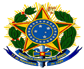 MINISTÉRIO DA EDUCAÇÃOSECRETARIA DE EDUCAÇÃO PROFISSIONAL E TECNOLÓGICAINSTITUTO FEDERAL DE EDUCAÇÃO, CIÊNCIA E TECNOLOGIA DE RORAIMANome do EstagiárioRELATÓRIO FINAL DO ESTÁGIO CURRICULAR SUPERVISIONADO DO CURSO SUPERIOR TECNOLOGIA EM ANÁLISE E DESENVOLVIMENTO DE SISTEMASBOA VISTA – RRxxAnoxxxNome do EstagiárioRELATÓRIO FINAL DO ESTÁGIO CURRICULAR SUPERVISIONADO DO CURSO SUPERIOR TECNOLOGIA EM ANÁLISE E DESENVOLVIMENTO DE SISTEMASRelatório final do estágio curricular obrigatório supervisionado apresentado como requisito parcial para conclusão do Curso Superior Tecnologia em Análise e Desenvolvimento de Sistemas do IFRR – Campus Boa Vista, realizado na Empresa/Instituição xxxxxxxxxxxxxxxxxxxxxxxx, no período de  xx/xx/ xxxxx à xx/xx/xxxx, totalizando xxx horas.BOA VISTA – RRxxAnoxxx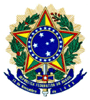 MINISTÉRIO DA EDUCAÇÃOSECRETARIA DE EDUCAÇÃO PROFISSIONAL E TECNOLÓGICAINSTITUTO FEDERAL DE EDUCAÇÃO, CIÊNCIA E TECNOLOGIA DE RORAIMACAMPUS BOA VISTA CENTRODEPARTAMENTO DE ENSINO DE GRADUAÇÃO - DEGCURSO SUPERIOR EM TECNOLOGIA EM ANÁLISE E DESENVOLVIMENTO DE SISTEMASPARECER DE AVALIAÇÃO DE ESTÁGIO CURRICULAR SUPERVISIONADOEu,____________________________________, orientador(a) do Estágio Curricular Supervisionado do aluno _____________________________________________, matricula _______________________________, sou de parecer que o mesmo seja  (  ) APROVADO(A) ou (  ) REPROVADO(A),  tendo  obtido  nota ______________ na avaliação do Relatório Final de Estágio.Boa Vista – RR,    ......../......../ ..........______________________________________Orientador(a) do Estágio DADOS DE IDENTIFICAÇÃOI – ESTAGIÁRIONome do Estagiário: XXXXXXXXXXXXXXXXXXXXXXCurso: Superior Tecnologia em Análise e Desenvolvimento de SistemasAno de Conclusão: xxxxxxEndereço do Estagiário: xxxxxxxxxxxxxx	Bairro: xxxxxxxxxxxxxxxxxCEP: xxxxxxxxxxxCidade: Boa Vista – RRTelefone: xxxxxxxxxxxxxxxxxxxE-mail: xxxxxxxxxxxxxxxxxxTurma: xxxxxxxxxxxxxxxPeríodo de Estágio: xx/xx/xxxx à xx/xx/xxxxTotal de horas: xxxxxxxII – LOCAL DE ESTÁGIOInstituição: xxxxxxxxxxxxx Endereço: xxxxxxxxxxxxxxBairro: xxxxxxxxxxxxxxxxxxxxTelefone: xxxxxxxxxxxxxxxxxxxxxxxOrientador do Estágio: xxxxxxxxxxxxxxxxxSupervisor do Estágio: xxxxxxxxxxxxxxxxxxxxxSUMÁRIO1. INTRODUÇÃOO presente relatório tem a finalidade de apresentar a síntese das atividades desenvolvidas pela discente xxxxxxxxxxxxxxxxx do curso Superior Tecnologia em Análise e Desenvolvimento de Sistemas no Instituto Federal de Roraima (IFRR), as atividades foram realizadas na xxxxxxxxxxxxxxxxxxxxxxxx tendo sido supervisionado por xxxxxxxxxxxxxxxxxxx e orientado pelo(a) professor(a) xxxxxxxxx, com total de 240 horas de atividades. O estágio é uma etapa importante no processo de desenvolvimento e aprendizagem do aluno, pois promove oportunidades de vivenciar na prática conteúdos acadêmicos, além disso, o programa de estágio permite a troca de experiências e conhecimento entre os funcionários de uma empresa e o estagiário. O principal objetivo do estágio é proporcionar para os alunos os instrumentos de preparação para a introdução e inserção no mercado de trabalho, através de um ambiente de aprendizagem adequado e acompanhamento acadêmico supervisionado pelo professor em sala de aula. Desta maneira, o docente contribui como um facilitador do processo de aprendizagem e profissionalização deste aluno, onde através do estágio, ele se prepara para assumir um papel importante na sociedade, como protagonista e profissional qualificado.2. LOCAL E SETOR DE ESTÁGIO	O estágio foi realizado na empresa XXXXXX que tem como objetivo promover xxxxxxxxxxxxx objetivo da empresa xxxxxxxxxxxxxxxxxxx. 	Descrição do ambiente de trabalho: salas, laboratórios, setorDescrição do departamento/setor do estágio xxxxxxxxxxxxxx.Informações adicionais sobre a empresa e o local de trabalho.3. ATIVIDADES DESENVOLVIDASAs atividades apresentadas abaixo, foram desenvolvidas durante o estágio supervisionado no período de xxxxxxxxxx a xxxxxxxxxxxxxx.Obs: alterar a tabela e descrever as atividades relacionadas com análise e desenvolvimento de sistemas.3.1 Descrição das atividades: Primeira e Segunda semanaNa primeira semana do dia xxxx a xxxx, Como nosso projeto teve início em maio nesse período só estudamos as ferramentos que seriam utilizadas, diagramas de classes, caso de uso, e só começou a parte de programação quase no final de agosto, antes disso teve a apresentação e proposta das atividades que iríamos realizar durante o estágio, xxxxxxxx. Descrever desafios e características das atividades desenvolvidas na primeira semana.Na segunda semana do dia xxxxxxxx a xxxxxxxxxx, criamos a classe de controller xxxxx. Descrever desafios e características das atividades desenvolvidas na segunda semana..3.2 Descrição das atividades: Terceira e Quarta semanaNa terceira semana do dia xxxxxxxx a xxxxxxxxxx, criamos a classe de controller xxxxx. Descrever desafios e características das atividades desenvolvidas na terceira semana..Na quarta semana do dia xxxxxxxx a xxxxxxxxxx, criamos a classe de controller xxxxx. Descrever desafios e características das atividades desenvolvidas na quarta semana..3.3 Descrição das atividades: Quinta e Sexta semanaNa quinta semana do dia xxxxxxxx a xxxxxxxxxx, criamos xxxxxxxx. Descrever desafios e características das atividades desenvolvidas na quinta semana..Na sexta semana do dia xxxxxxxx a xxxxxxxxxx, criamos xxxxx. Descrever desafios e características das atividades desenvolvidas na sexta semana..3.4 Descrição das atividades: Sétima e Oitava semanaNa sétima semana do dia xxxxxxxx a xxxxxxxxxx, criamos xxxxxxxx. Descrever desafios e características das atividades desenvolvidas na sétima semana..Na oitava semana do dia xxxxxxxx a xxxxxxxxxx, criamos xxxxx. Descrever desafios e características das atividades desenvolvidas na oitava semana..3.5 Descrição das atividades: Nona, Décima semana3.6 Descrição das atividades: Décima primeira semana, Décima segunda semana3.7 Descrição das atividades: Décima terceira semana, Décima quarta semana3.8 Descrição das atividades: Décima quinta semana4. FRAMEWORK, LINGUAGEM E FERRAMENTAS UTILIZADASNo estágio colocamos em prática alguns conhecimentos, como também acrescentamos conhecimentos sobre a tecnologia, nos tópicos a seguir está explicado quais foram as ferramentas, o framework e a linguagem que utilizamos para xxxxx..Obs: alterar os itens a seguir para corresponder com o framework, linguagem ou ferramentas utilizadas no seu estágio. Acrescentar itens, se necessário.4.1 Banco de Dados PostgreSQL, LucidchartDurante o período estudado no curso de Tecnologia em Análise e Desenvolvimento de Sistemas, aprendemos a manusear várias ferramentas e dentre elas está o PostgreSQL, utilizada para organizar o banco de dados da aplicação elaborada, já para a modelagem do sistema, aprendemos a usar o lucidchart, usamos para a confecção do casos de uso e diagrama de classes.4.2 LARAVEL      Laravel é um framework PHP livre e open-source criado por Taylor B. Otwell para o desenvolvimento de sistemas web que utilizam o padrão MVC (model, view, controller). Algumas características proeminentes do Laravel são sua sintaxe simples e concisa, um sistema modular com gerenciador de dependências dedicado, várias formas de acesso a banco de dados relacionais e vários utilitários indispensáveis no auxílio ao desenvolvimento e manutenção de sistemas.       De acordo com uma pesquisa feita em Março de 2015 com desenvolvedores, o Laravel foi listado como o framework PHP mais popular de 2015, seguido pelo Symfony2, Nette, CodeIgniter, Yii2 e outros. Em Agosto de 2015, o Laravel já era o principal framework de projetos PHP no GitHub. Laravel foi desenvolvido sob o MIT License, tendo seu código-fonte hospedado no GitHub. Atualmente encontra-se na versão 5.6.4.3 VUE JS    O Vue.js é uma estrutura de front-end em JavaScript criada para organizar e simplificar o desenvolvimento da web. O projeto se concentra em tornar as idéias em desenvolvimento de UI da Web (componentes, interface de usuário declarativa, hot-reloading, depuração de viagem no tempo, etc.) mais acessíveis. Ele tenta ser menos opinativo e, portanto, mais fácil para os desenvolvedores aprendem.Possui uma arquitetura incrementalmente adotável. A biblioteca central concentra-se na renderização declarativa e composição de componentes e pode ser incorporada em páginas existentes. Os recursos avançados necessários para aplicativos complexos, como roteamento, gerenciamento de estado e ferramentas de construção, são oferecidos através de bibliotecas e pacotes de suporte mantidos oficialmente.4.4 PHPAs atividades do estágio culminaram num sistema web, para controle de resíduos sólidos na cidade de boa vista , na linguagem PHP, que continha um controle de sessão e as quatro operações básicas de banco de dados. O projeto RS foi feito na linguagem PHP, com framework Laravel e Vue JS, pois apresenta diversos aspectos positivos, dentre eles: possibilitar criar websites dinâmicos; ser livre; multiplataforma, aceitando diversos sistemas operacionais; de fácil aprendizado, realizando diversas conexões diretas com Bancos de Dados, entre outras. Segundo o Manual do PHP (2003), PHP (Hypertext Preprocessor) é uma linguagem de programação de ampla utilização, interpretada, que é especialmente interessante para desenvolvimento para a Web e pode ser mesclada dentro do código HTML. Sua sintaxe lembra C, C++, Java e Perl. 5. CONCLUSÃODescrever as experiências positivas e negativas.  Descrever a contribuição do estágio para sua vida profissional. Descrever a relação das atividades do estágio com o conteúdo apreendido no curso TADS.6. REFERÊNCIAS BIBLIOGRÁFICASDATAATIVIDADE REALIZADAHORÁRIO27/08/2018Modelagem e diagrama de classes08:00 às 12:0028/08/2018Modelagem e diagrama de classes08:00 às 12:0029/08/2018Cadastro de veículos, empresa, pessoas08:00 às 12:0030/08/2018Atualização de cadastro de veículos, empresa e pessoas08:00 às 12:0031/08/2018Atualização de caçamba, criando rotas08:00 às 12:0003/09/2018TDD caçamba, update caçamba08:00 às 12:0004/09/2018Relacionamento das tabelas08:00 às 12:0005/09/2018Atualizar cadastro pessoas físicas08:00 às 12:0006/09/2018Atualizar licenças e veículos08:00 às 12:0010/09/2018Validação de cpf08:00 às 12:0011/09/2018Correção bug de cpf que não aceitava caracteres especiais08:00 às 12:0012/09/2018Correção da classe controller caçamba, veículos, pessoas08:00 às 12:0013/09/2018Aplicando novos relacionamento das tabelas08:00 às 12:0017/09/2018Teste de autenticação de login08:00 às 12:0018/09/2018Teste de autenticação de obras e veículos08:00 às 12:0020/09/2018Teste funcão obras08:00 às 12:0021/09/2018testando a funcionalidade obras e veículos, e corrigido erro de dados incorreto08:00 às 12:0024/09/2018Criando rotas de obras08:00 às 12:0025/09/2018Tipo veículos, atualizar veículos08:00 às 12:0026/09/2018Lista de veículos cadastrados08:00 às 12:0027/09/2018lista de pessoas cadastradas08:00 às 12:0028/09/2018Lista de caçamba,obras e licença08:00 às 12:0001/10/2018Controller atualizar caçamba melhorada 08:00 às 12:0002/10/2018conceder permissão para cadastro08:00 às 12:0003/10/2018Cadastro de volume e número de caçamba08:00 às 12:0004/10/2018Atualização da função atualizar caçamba 08:00 às 12:0008/10/2018Corrigindo bugs do controller caçamba, veiculos08:00 às 12:0009/10/2018Criando gerador de relatório08:00 às 12:0010/10/2018Estudando métodos para o relatório08:00 às 12:0011/10/2018Pegando informações como ele deseja08:00 às 12:0015/10/2018Estudo para gerar mensalmente08:00 às 12:0016/10/2018Estudo para gerar dados do ano08:00 às 12:0017/10/2018Começando Aplicação gerando mensalmente08:00 às 12:0018/10/2018Gerando de determinada data 08:00 às 12:0019/10/2018Gerando dados mensalmente08:00 às 12:0022/10/2018Gerando anualmente08:00 às 12:0023/10/2018Depois de criado os dados vem sendo exibido os de forma decrescente08:00 às 12:0024/10/2018Testando a funcionalidade com tdd no terminal08:00 às 12:0025/10/2018Testando todas as funcionalidade criado no relatório controller08:00 às 12:0026/10/2018Consertando bugs encontrado na geração do relatório08:00 às 12:0029/10/2018Corrigindo bugs na classes obras, veículos08:00 às 12:0030/10/2018Corrigido bugs vindo de maneira incorreta apenas o id08:00 às 12:0031/10/2018Back-end estava adiantado demos uma pausa08:00 às 12:0001/11/2018Atualizando as rotas de obra, pessoas física05/11/2018Atualizando as rotas de ctrs, empresa08:00 às 12:0006/11/2018Atualizando rotas tdd RelatorioTest08:00 às 12:0007/11/2018Removido e modificado as rotas de relatório de forma organizada 08:00 às 12:0008/11/2018 Update retirar caçamba, update destinar caçamba, alterado controller de caçamba função de destino08:00 às 12:0009/11/2018Corrigindo possíveis erros com a mudanças das rotas de acesso a funcionalidades ao relatorios08:00 às 12:0012/11/2018Teste visualizar e adicionar papel, Rota tipo papeis, visualizar e atualizar papéis08:00 às 12:0013/11/2018Visualização de papéis de cada usuário08:00 às 12:0014/11/2018Corrigido rotas de papéis, visualização e atualização08:00 às 12:0021/11/2018Adicionando classe modal de empresa08:00 às 12:0022/11/2018Criando função de ativar e desativar licença08:00 às 12:0027/11/2018Tratando a visualização de empresa 08:00 às 12:0028/11/2018Removido a listagem por mês, dia e ano 08:00 às 12:0029/11/2018Tratando se a pessoa é física ou empresa lista de licença08:00 às 12:0030/11/2018Lista de empresa no relatório melhorada08:00 às 12:0003/12/2018Melhoria nas funções, ctrs, empresa da classe relatório08:00 às 12:0004/12/2018Lista de dados os da empresa relacionado com a obra e destino08:00 às 12:0005/12/2018Melhorando a função obra, pessoas relatório controller08:00 às 12:00TOTAL DE HORASXXXXX